Отчёт о проведении мероприятия, ко Дню Матери                                    в МКОУ «Аваданская СОШ»	26.11.2022г
  Согласно плану социализации и воспитания 26 ноября 2022 года было проведено мероприятие, посвященное ко Дню Матери.            Это особый день - день уважения единственной, самой дорогой и любимой женщине на земле - маме. Мероприятие проведено в рамках воспитательной работы по направлениям "Воспитание нравственных чувств",  "Воспитание ценностного отношения к прекрасному, формирование представлений об эстетических идеалах и ценностях".  Заранее был подготовлен сценарий праздника, распределены роли.  Были изготовлены открытки, букеты  и нарисованы портреты для мам.Среди 3-11 классов провели конкурс рисунков ко Дню матери.Ученицы 3 «в» класса исполнили песню про маму. 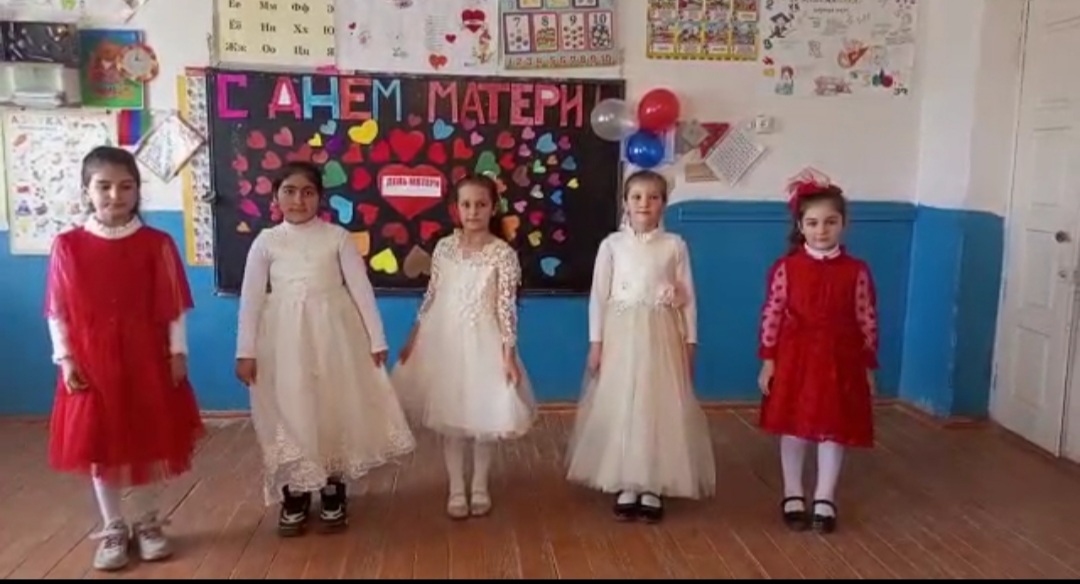 Ученицы 6 «г» класса исполнили танец. 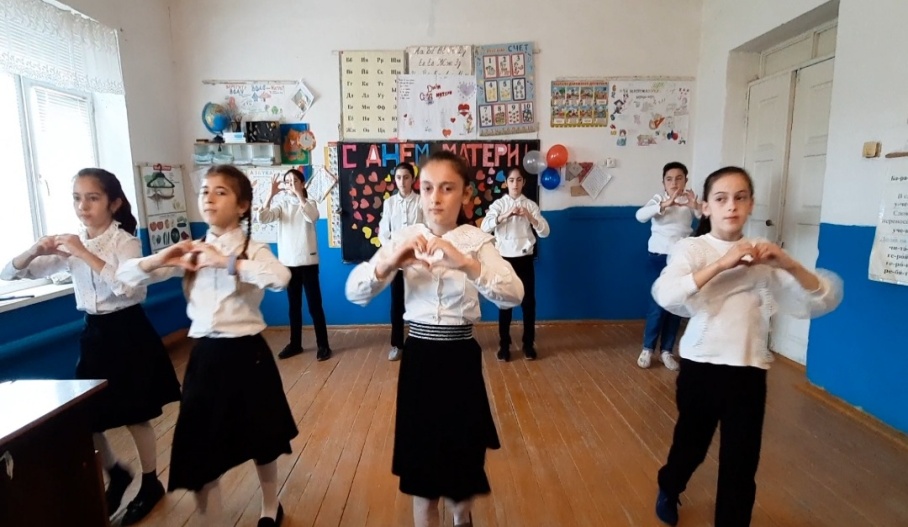 Ученицы 4-х классов читали стихи про мам.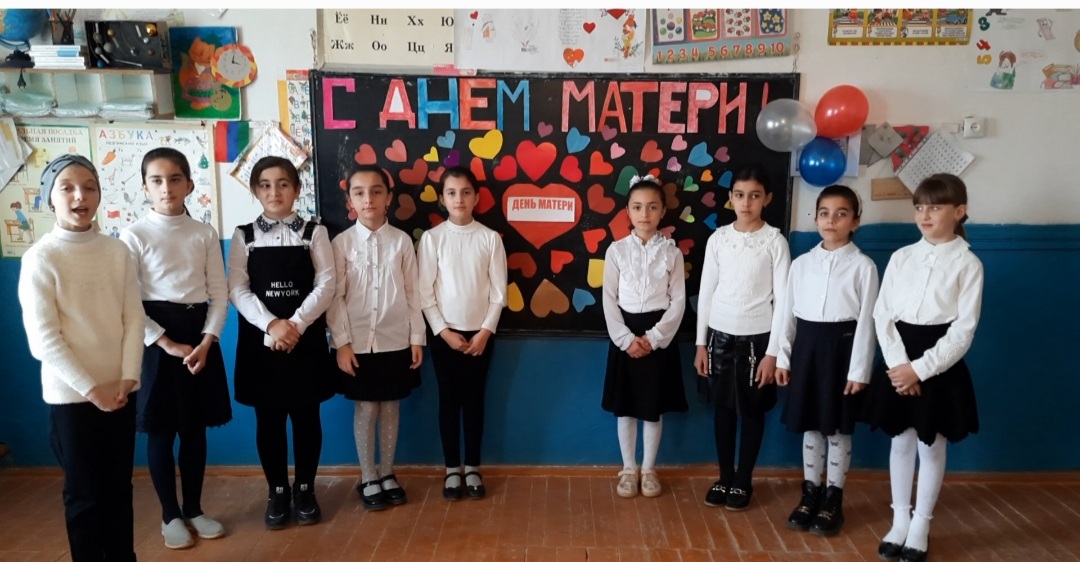 Учащиеся 6 «б» класса читали все пословицы про мам.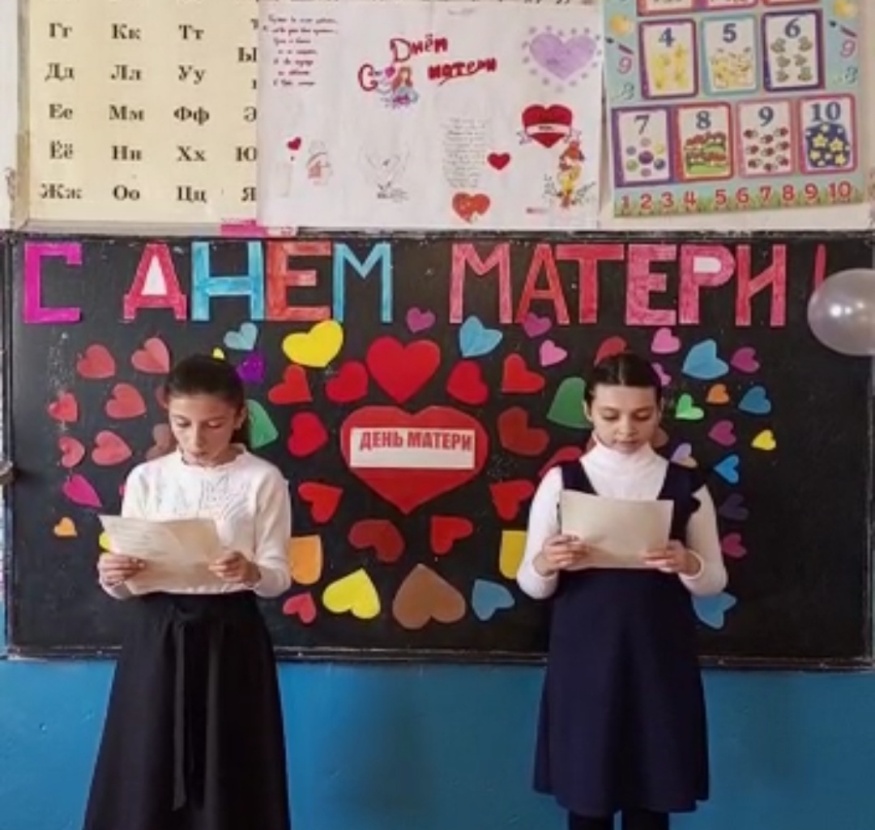 Учащиеся 3 «в» класса спели частушки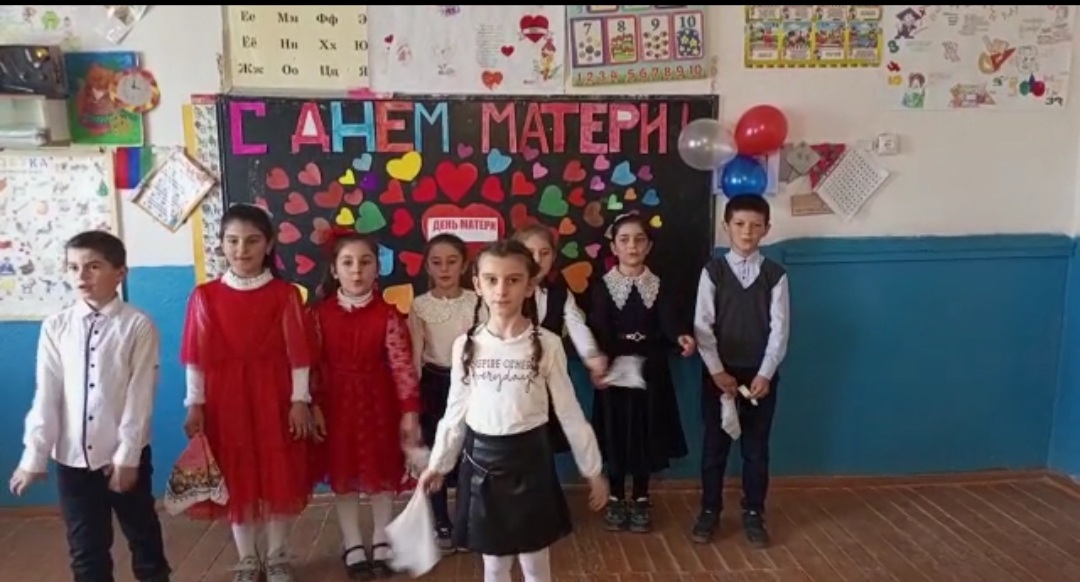 Все участники говорили комплименты своим мамам.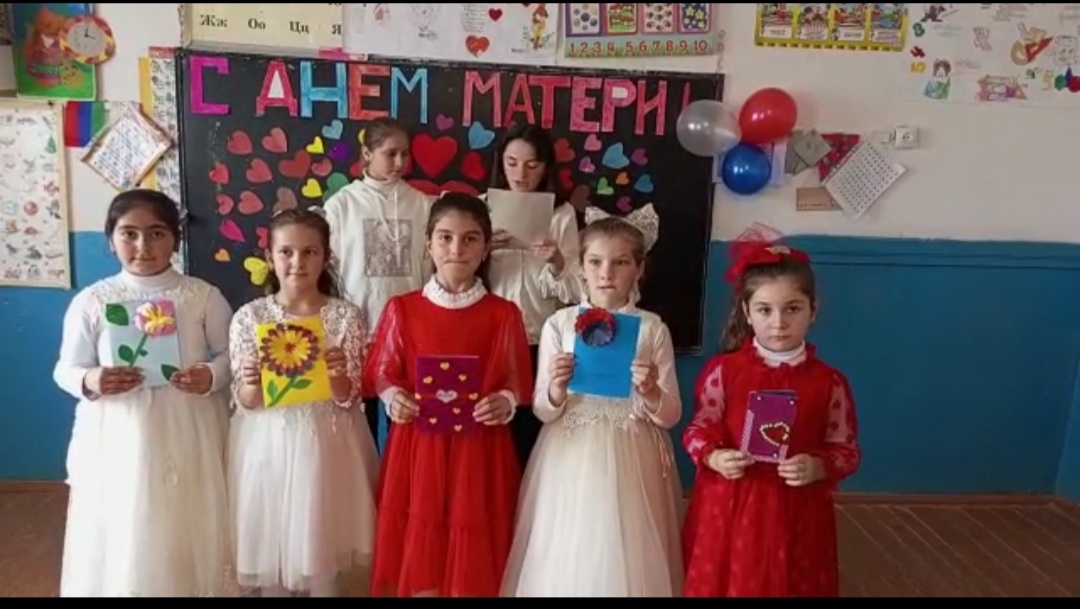 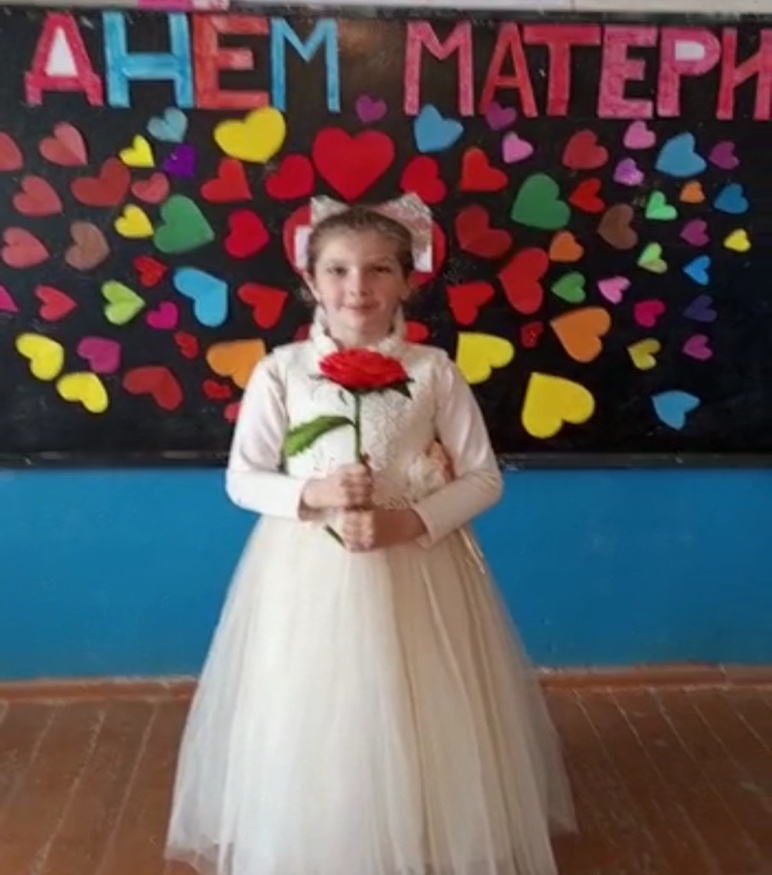  Работа в ходе праздника проходила содержательно, интересно и организованно. Не было заминок и технических погрешностей. Проведенное мероприятие понравилось всем, они остались довольны.         Праздник зафиксирован в фотографиях и был снят на видео.                                                        Педагог- организатор Агаханова Т. А. 